Аналитическая часть самообследования МБОУ СОШ №189 за 2017 годМиссия школы, цели, приоритетные задачи и ожидаемые результаты развития, стратегия и тактика перехода школы в новое состояние.Современная российская школа вовлечена в поток преобразований: новые стандарты, механизмы финансирования, инструменты оценки качества, соответствие принципу открытости школы, инновационные технологии, информатизация образовательного процесса и другое.Руководствуясь основными направлениями государственной политики в области образования, опираясь на имеющийся опыт работы в школе, мнение педагогического коллектива, обучающихся и их родителей, на основании анализа структуры образовательных результатов и особенностей содержания образования на разных ступенях обучения, была определена миссия школы:построение образовательного пространства школы как среды, способствующей получению школьниками качественного образования, раскрытию их творческого потенциала, формированию ключевых компетенций, позволяющих осуществить успешную подготовку к активному и эффективному участию в общественной и профессиональной жизни.Характеристика и анализ основных показателей системы образования         школы.Информационная справкаОбщие сведенияСредняя  общеобразовательная  школа  №189  функционирует  с  1985  года.Школа расположена в типовом трехэтажном помещении, в центре нового развивающегося микрорайона. В ближайшем окружении школы находятся учебные заведения: Новосибирский государственный педагогический университет, Новосибирский колледж информатики.       Наземный транспорт – автобус, маршрутное такси (остановка «Жилмассив»).Количественные характеристики контингента и персоналаСредняя наполняемость классов по уровням образования является стабильной на протяжении последних трех лет. Средняя наполняемость классов по школе составила в среднем 26,1. На уровне начального общего образования- 25,7; на уровне основного общего образования – 26,8, на уровне среднего общего образования – 23,8.По социальным особенностям семей МБОУ СОШ №189 относится к разряду  благополучных (на учете семей, находящихся в социально опасном положении две, детей, находящихся под опекой - 10 (0,7 %), на учѐте в инспекции по делам несовершеннолетних – 7 учеников (0,5%)). Сохранность контингента обучающихся в школе за последние три года составляет 99,2%. Основной причиной выбытия и прибытия учащихся является смена места жительства.Образовательный процесс осуществлялся в рамках реализации требований:Уровень начального общего образования:ФГОС НОО -1-4 классы; с учетом примерной программы учебно-методического комплекса «Начальная школа 21 века».Уровень основного общего образования (5-9 классы):ФГОС ООО – 5-7 классы;ФК ГОС  - 8 – 9 классы, при создании условий для организации предпрофильной подготовки (с 8 класса). Уровень среднего общего образования (10-11 классы):ФК ГОС - универсальный учебный план (возможность формирования мультипрофилей с учетом потребностей обучающихся).Заявленные образовательные программы формируются с учетом особенностей контингента учащихся, их склонностей, интересов и запросов (учащихся и их родителей) на всех уровнях образования.Внеурочная деятельность и наличие блока дополнительного образования являются важными условиями образовательного процесса в школе.системе дополнительного образования важная роль отводится работе библиотеки, которая является информационным и культурным центром школьного образовательного и воспитательного пространства. Проводятся читательские конференции, библиотечные и видеоуроки, встречи с интересными людьми, семинары.Образовательная деятельностьНекоторые результаты мониторинга качества образованияРазвитие учащихся через дополнительное образованиеРазвитие творческих способностей и интересов учащихсяМатериально-техническое сопровождение учебного процесса 2013-2017 гг.С 2013 по 2017 учебный год в МБОУ СОШ №189 была проведена работа, улучшающая учебный процесс, повышающая уровень безопасности учащихся, выполняющая нормативы СанПин.В первую очередь встал вопрос безопасности школы, поэтому в 2013 г. было полностью заменено ограждение школы, территория земельного участка школы занимает 3 гектара.  Далее необходимо было привести в соответствие с нормативными документами спортивные площадки, военный городок, школьный стадион, площадки ОБЖ, организовать согласованный выпил более 400-сот аварийных деревьев с высадкой безопасных кустарников. В 2013 году была проведена полная реконструкция школьных туалетов, заменена сцена актового зала. С 2014 года проходит комплексная замена линолеума и дверей во всех школьных кабинетах, начинается полная информатизация школы, которая завершается к 2017 г. – в 95% кабинетов установлены электронные доски, проекторы, документ-камеры ,  обновлены компьютеры в компьютерных классах, установлено наружное и внутреннее видеонаблюдение В 2015 г. заменяется вся школьная мебель в соответствии с нормами СанПин и проводится полный капитальный ремонт школьной столовой, обеденного зала, вспомогательных помещений. С 2016 года проводится полная замена канализации  и сантехники, проводится капитальный ремонт 4-х школьных кабинетов, создаётся современный танцевальный класс, продолжается приобретение лабораторного и демонстрационного оборудования  для кабинетов химии, физики, биологии. Состояние здоровья и безопасностьшколе сформирована система мониторинга состояния здоровья учащихся через:результаты  ежегодных  плановых  медицинских  осмотров  декретированных возрастов (осмотр узкими специалистами и лабораторное обследование)  и справки о заболеваниях, предоставляемые классными руководителями в течение учебного года; участие в специальных обследованиях  в рамках городских программ (диагностика позвоночника детям декретированных возрастов установкой КОМОТ;  зрения); профилактику острых инфекционных заболеваний (профилактические осмотры на педикулез, чесотку (по Приказу МЗ от 26.11.98 г. №342, приложение №4 «Об усилении мероприятий по профилактике эпидемии сыпного тифа и борьбе с педикулезом»), обследования на инвазивность гельминтами (согласно СанПиН. 2. 1333-03, пункт 3.3 «Профилактика паразитарных болезней на территории РФ»);соблюдение санитарно-эпидемического режима при организации образовательного процесса;   санитарно-просветительскую работу с детьми, педагогами, родителями;   организацию горячего питания.Анализ результатов УМО за последние два года показывает высокую заболеваемость опорно-двигательного аппарата и понижение остроты зрения, также сохраняется высокий процент патологии ЛОР - органов и заболеваний ЦНС.Для снижения роста заболеваний ОДА, а также для коррекции уже имеющихся нарушений, осуществлена замена старой мебели на новую по росту учащихся, организованы физкультминутки в течение урока. Для коррекции высокой нагрузки на орган зрения в школе постоянно контролируется освещенность рабочих мест учащихся, освещенность досок (наличие ламп-софитов в каждом учебном классе), проводятся динамические паузы в течение урока для разгрузки органа зрения. Выявленные во время медосмотров дети с пониженной остротой зрения направляются на консультацию к окулисту в поликлинику.Среди выявленной патологии центральной нервной системы преобладают функциональные нарушения – синдром вегетативных дисфункций, синдром нервно-рефлекторной возбудимости и дефицита внимания, астено-невротический синдром, мышечная дистония, ММД и др. Это связано с недостаточной оптимизацией объема учебной и внеучебной нагрузки, снижением двигательной активности и временем пребывания на свежем воздухе, психофизическим состоянием.Анализ распределения учащихся по группам здоровья показывает, что основная доля приходится на 2 группу здоровья – функциональные отклонения, в течение последних двух лет показатели стабильны. Отсутствие явной отрицательной динамики связано во многом с соблюдением санитарно-эпидемиологического режима в школе, внедрением здоровьесберегающих технологий. В школе имеется стоматологический кабинет. В течение года проходят плановую санацию учащиеся 1-11-х классов и созданы условия для проведения лечения по показаниям. Обслуживают специалисты ЗАО «Стоматологическая поликлиника №4».Сохранению здоровья учащихся способствует организация горячего питания школьников. В школе имеется столовая на 230 посадочных мест, которая работает с 8:30 до 16:30. Каждую перемену работает буфет с большим выбором выпечки и напитков. Охват горячим питанием составляет в среднем 89%.Приоритетным  направлением  работы  школы  является  обеспечение безопасности образовательного процесса, антитеррористической защищенности и формирование культуры личной безопасности.школе ведётся систематическая работа по профилактике несчастных случаев, проводимая медицинским работником, администрацией и учителями-предметниками, классными руководителями. Проблема обеспечения безопасности и антитеррористической защищённости школы решается комплексно:Разработана нормативно-правовая база (в соответствии с Федеральным законодательством), приказом по школе назначено лицо, ответственное за пожарную и антитеррористическую защищённость;Организована круглосуточная охрана школы охранным предприятием:установлена кнопка "экстренного вызова" ВОХР;заключен договор с ЧОП «Сканер» за счёт средств муниципального бюджета.Систематически проводятся мероприятия по антитеррору, развитию общей культуры школьников и учителей в обеспечении безопасности жизнедеятельности, обучение безопасному поведению в различных опасных и чрезвычайных ситуациях природного, техногенного и социального характера, учебные эвакуации.Полностью установлены системы пожарной сигнализации и оповещения учащихся и работников школы.Запрещён въезд постороннего транспорта на территорию школы.Установлено видеонаблюдение.Структура управленияВ школе работает Совет Учреждения. В соответствии с Уставом, Совет Учреждения является представительным органом самоуправления всех участников образовательного процесса. Совет Учреждения – высший орган самоуправления школы. В его состав входят педагоги, родители, учащиеся 8-11 классов (выбранные представители Совета старше-классников).Реализация проектов в МБОУ СОШ №189 за 2013-2017 учебный годЗначимые результаты деятельности школыНа базе школы проведены 2 районных семинара учителей информатики, семинар педагогов-психологов;На базе школы проведен районный семинар для социальных педагогов с приглашением руководителя ПДД по Октябрьскому району;Показателем результативности работы школы является качественное  участие учителей в течение четырёх лет  в конкурсах разного уровня, включая районный и городской конкурсы «Учитель года», «Новой школе – современный учитель», «Педагогический дебют». (14 участников)Традиционный фестиваль 29 апреля «Международный день танца», участие школы в Международных танцевальных конкурсах и марафонах, проходивших в г.Новосибирске;Команды младших школьников и 5-х классов входят в золотую десятку лучших интеллектуальных команд города;Общий охват учащихся дополнительным образованием 62%;Общий охват учащихся горячим питанием 90%;30% педагогов работали в качестве членов жюри муниципального этапа всероссийской олимпиады школьников; районной НПК учащихся начальной школы, старшего звена и и конкурса проектов учащихся 5-8 классов; участвовали в разработке заданий школьного этапа ВОШ, заданий районной олимпиады младших школьников;30% педагогов принимают участие в очных и дистанционных конкурсах профессионального мастерства и публикуют свои методические материалы на разных сайтах;5 педагогов являются наставниками молодых специалистов. Наставничество создано с целью научно-методического сопровождения деятельности начинающих  педагогов, повышения их профессионального мастерства, раскрытия индивидуальных педагогических способностей, формирования потребности в постоянном саморазвитии и самосовершенствовании;30% педагогов руководят разными видами педагогической практики студентов НГПУ.Дополнительное образование и воспитание детей и молодежиВ школе созданы необходимые условия для воспитания и развития личности. По состоянию на 01.09.2017 г. в школе функционируют   25 кружков, секций, студий, клубов. В них занимаются более 600  детей.За последние годы администрации школы удалось не только сохранить систему дополнительного образования детей в школе, но и расширить ее.Основным контингентом кружков, секций, клубов являются не только младший и средний школьный возраст, но и старшеклассники, что благотворно сказывается на занятости детей и формировании положительных образов .Направления, по которым организовано дополнительное образование в школе, разнообразны в соответствии с ФГОС:Кружки, секции, дополнительные занятия с учащимися на базе школы №189Участие школьников 2017 учебный годПубликации, выступления педагогов Участие педагогов Приоритетные направления  воспитательной работы 2017 гГлавная идея воспитательной системы школы: приоритет развития актуальных и потенциальных возможностей личности, ее способностей и потребностей, готовности к самопознанию, самореализации.Задачи:Добиться всестороннего функционирования воспитательной системы школы в соответствии с концепцией воспитательной.Внедрить сетевые технологии в систему воспитательной работы с учащимися, семьёй.Совершенствовать эффективные технологии гражданской социализации для воспитания у учащихся верности духовным традициям России, ответственности, правосознания, уважения к ценностям современного общества, самопознания.Внедрить метод социального проектирования как современной воспитательной технологии.Реализовать внутришкольную модель формирования здорового образа жизни.Обеспечить достижение охвата учащихся внеурочной занятостью 98%.Деятельность осуществлялась через следующие формы работы:коллективные творческие дела;традиционные общешкольные праздники;смотры, викторины, экскурсии;конкурсы, встречи;беседы, лекции.Исходя из целей и задач воспитательной работы, были определены приоритетные направления воспитательной деятельности:Учебно-познавательная деятельность предполагает формирование у обучающихся эмоционально-положительного отношения к учёбе, знаниям, науке, людям интеллектуального труда. Это формирование культуры знаний,   умения построения личностно-ориентированного содержания образования, стремления к самообразованию, а также создание имиджа и атмосферы познавательного комфорта школы.Гражданско-патриотическое воспитание включает в себя воспитание осознания учащимися как нравственной ценности причастности к судьбе Отечества, его прошлому, настоящему и будущему, воспитание интереса к истории родного края и Отечества, расширение представлений о своём городе, его истории и культуре, о героях Великой Отечественной Войны, работниках тыла, воспитание чуткости, доброты и милосердия. Это работа музея Победителей, экскурсионная работа, работа с ветеранами.Духовно-нравственное и нравственно-правовое воспитание основано на развитии у школьников нравственных и этических норм жизни, формировании правил поведения. Это изучение правовой культуры, это деятельность по созданию правового всеобуча учащихся и родителей, формирование в школьном коллективе детей и взрослых уважительного отношения к правам друг друга, формирование качеств, от которых зависит культура поведения, культура труда и общения, профилактика правонарушений, усвоение  понятий «права и обязанности», «настойчивость», «долг», «сдержанность», «управление собой», «порядочность».Художественно-эстетическая деятельность, культурологическое воспитание реализуется в процессе развития творчества и самостоятельности, выявление творческих способностей, наклонностей учеников, вовлечение их в разнообразную творческую деятельность, приобщение к национальным традициям и обычаям, культуре поведения.Спортивно--оздоровительная деятельность и формирование здорового образа жизни строится в процессе создания условий для сохранения и укрепления здоровья учащихся, в их воспитании стремления к здоровому образу жизни.Трудовое и экологическое воспитание осуществляется посредством формирования экологического поведения, обеспечивающего сохранения на Земле природы и человека, их, взаимодействия, создаёт условия для трудовой деятельности.Развитие ученического самоуправления подразумевает подготовку молодых граждан к участию в управлении своей страной, начиная с управления своим ученическим коллективом, формирование в школе демократических отношений между педагогами и учащимися, защита прав школьников, активизацию участия школьников в организации повседневной жизни своего коллектива.Профориентационная деятельность помогает учащимся в профессиональном становлении, жизненном самоопределении.Основы безопасности жизнедеятельности включаютформирование сознательного и ответственного отношения к личной безопасности и безопасности окружающих, усвоение знаний и умений распознавать и оценивать опасные ситуации, определять способы защиты от них, оказывать само- и взаимопомощь, изучать правила дорожного движения и следовать им, основы медицинских знаний и здорового образа жизни, основы военной службы.Совместная воспитательная работа школы и семьи включает в себя совершенствование коллективной и индивидуальной работы с родителями, формирование эффективной системы взаимодействия родителей и учителей для создания благоприятной среды для сплочения детей в единый дружный коллектив, создание в школе благоприятных условийАнализируя в целом воспитательную работу школы в 2016-2017 учебном году можно сказать следующее, что педагогический коллектив, грамотно и эффективно выполнял свои функциональные обязанности, целенаправленно вел работу совместно с  родителями и общественностью, что значительно повысило уровень общей  культуры и дисциплины обучающихся, их гражданскую зрелость. Все работали по утверждённым планам, которые были составлены с учётом возрастных особенностей учащихся и их интересов, с использованием разнообразных форм деятельности. Задачи, поставленные перед классными коллективами, соответствовали направлению работы школы и вытекали из воспитательных потребностей. Реализация поставленных задач осуществлялась через планомерную воспитательную работу, работу творческих групп, органов детского самоуправления.  Содержание общешкольных дел было направлено на самореализацию учащихся, развитие творческих способностей, формирование общечеловеческих ценностей. Большая часть планируемых мероприятий проводилась в тесном сотрудничестве педагогического коллектива с органами ученического самоуправления.   В школе сформирован календарь традиционных творческих дел, основанных на принципах, идеалах и взглядах воспитательной работы образовательного учреждения.В современных условиях одним из важнейших приоритетов обновления содержания образования является модернизация и развитие гражданско-патриотического воспитания. Продолжена работа школьного коллектива по реализации Программы «Я- Гражданин России»– призванной создать систему патриотического воспитания в образовательном учреждении.Работа по гражданско-патриотическому воспитанию велась согласно плану работы школы по патриотическому воспитанию,В систему патриотического воспитания входят следующие направления:Работа музея (экскурсии, поисковая деятельность)Работа с ветеранамивстречи, круглые столы (в течение года),уроки мужества,организация праздников и концертов 23 февраля, 9 Маяпомощь ветеранам на дому2. Экскурсионная работа (музей им. Ватутина. Краеведческий музей пос. Пристень3. Традиционные школьные мероприятии4.  Участие в территориальных программах (акции « Мы перед памятью в долгу, 5-е кл., 6-е кл.)В мае организована декада, посвященная 71 годовщине  Великой Победы, в рамках которой все учащиеся приняли участие в акции «Вахта памяти» В целях привлечения учащихся к социально-значимой деятельности организована акция «Адрес ветерана», в ходе которой оказана помощь в решении хозяйственных вопросов ветеранам  Великой Отечественной войны, созданы  творческие  группы для организации исследовательской деятельности.В рамках месячника патриотического воспитания были проведены общешкольные, классные мероприятия, направленные на формирование у обучающихся патриотического сознания, верности Отечеству, готовности к достойному и самоотверженному служению обществу и государству, к выполнению обязанностей по защите Отечества, развитие у обучающихся чувства долга и уважения к старшему поколению.С  целью  воспитания  гражданственности  и  патриотизма  были   проведены тематические	классные	часы	по  проектам	«Россиянин», «Традиции», «Семьянин»:цикл классных часов «Я – гражданин Великой России»;цикл классных часов «Люблю тебя, моя Россия»;цикл классных часов «Святыни России»;уроки Мужества, посвященные героическому подвигу земляков в годы Великой Отечественной войны 1941-1945 гг.В течение всего учебного года в школе было проведено 22 общешкольных мероприятий.  Стали традиционными праздники:День знаний;День здоровья;Фольклорные праздники: осенины, рождество, масленица, пасха.Концерты для ветеранов трудаНесение Вахты памяти почетным карауломВоенно-спортивная игра «Зарница»Смотр строя и песни среди учащихся 1-4 классовДень самоуправленияДень ПобедыКонкурсы чтецовНеделя театраВыставки рисунков и плакатовНовогоднее оформление школыМеждународный день танцаСпортивные соревнованияПоследние звонкиВыпускные вечераПобеды учащихся в воспитательно-патриотических конкурсах 2016-2017 ггДистанционный турнир для школьников «Безопасный мир».Районная интеллектуальная игра «Психея», 4 место.Олимпиада по психологии в НГПУ.Районный проект «ГИБДД Октябрьского района».Городской проект «ЭкоМир» (Борьба с курением на Земле) Всероссийский географический диктант.Городской Арт-фестиваль: «Окунись в мир детства!».Региональный фестиваль-конкурс «Хоровод друзей» памяти I президента Новосибирской хореографической ассоциации И.Г. Спектор1 место робототехника!  Зверев Даниил - победитель 5 Городских молодёжных соревнований по робототехнике в городе Новосибирске! Направление "Шагающие роботы". Районная интеллектуальная игра по информатике 7-8 кл. 1 место  Все воспитательные мероприятия ставят своей целью формирование общечеловеческих ценностей, так как коллектив педагогов следует народной мудрости: «Перестань искоренять недостатки, лучше помоги ученику увидеть сильные стороны его души, а распрямится он сам». Операция «Родительский лекторий»Воспитательный процесс в семье имеет свои особенности: он включен в целостную жизнедеятельность семьи, в домашний труд, обслуживание, самообслуживание, работу на садово-дачном участке и т.д. и т.п. Более того, воспитательные возможности семьи зависят от всего ее психологического, нравственно-духовного климата, от устойчивости и стабильности супружеских взаимоотношений, от родственных взаимоотношений с прародителями (дедушками и бабушками и т.д.). При этом воспитательная ситуация в семьях может быть совершенно различна ввиду демографической структуры семей: полная семья с одним ребенком, полная семья с двумя детьми, полная семья с тремя и более детьми, полная семья с бабушками (дедушками) или без них.Особые воспитательные проблемы возникают в так называемых неполных семьях: семьи матерей-одиночек, разведенных и вдовых. Все это – тот самый фон, социальные условия, в которых происходит воспитательный процесс в семье. Немаловажную роль в воспитании ребенка на определённых возрастных этапах развития его личности играет процесс взаимодействия семьи и школы. Все эти проблемы находят свое отражение в операции «Родительского лектория» как одной из форм родительского всеобуча в средней общеобразовательной школе.Родительский лекторий может быть организован в школе как единичная (разовая) методическая форма, позволяющая проводить образование родителей по различным вопросам воспитания. Так, например, среди достаточно традиционных форм родительского всеобуча, где используются тематические лекции для родителей, можно отметить классные и общешкольные родительские собрания, деятельность Совета школы, в который входят ученики, учителя и родители, изучение классными руководителями своих воспитанников по традиционной программе (характеристика семьи, особенности личности учащегося и его родителей, круг увлечений и интересов семьи, круги общения и референтных групп) и собеседования по данной проблематике с родителями класса или классов (параллели), индивидуальные встречи администраторов, классных руководителей, школьных психологов, социологов, специалистов-медиков с родителями, посвященные выработке и корректировке совместной программы воспитания ребенка, оказания ему помощи в построении собственной образовательной траектории. 
На базе школы, однако, может быть организован «Родительский лекторий» и как специализированная система лекционных и семинарских занятий, где родители не только осваивают азы психологии общения с детьми разного возраста, но и сами становятся активными участниками школьного педагогического процесса. На таких семинарах в тесном контакте с учителями родители находят ответы на ряд часто волнующих их вопросов: как научить ребенка быть самостоятельным, как развить в нем творческие способности, как помочь неуверенному в себе или, наоборот, переоценивающему себя ребенку? Важно, то ответы находятся в совместном размышлении, дискуссиях, которые позволяют учителям и родителям расширить свой педагогический инструментарий.Предполагается, что работа родительского лектория будет представлять собой установочные лекционные и семинарские занятия.Процесс родительского образования в школе осуществляется на основе документов Министерства образования Российской Федерации. Учебный план отражает специфику родительского всеобуча, его профильную направленность, учитывает основные положения школьного Устава.В инвариантной части учебного плана полностью реализуется идея взаимодействия школы и семьи, что обеспечивает единство образовательного пространства родительского всеобуча в среднем общеобразовательном учреждении и гарантирует овладение родителями учеников школы необходимым минимумом знаний, умений и навыков, обеспечивающим возможности адаптации в современных социальных реалиях и успешной реализации родителями воспитательного процесса в семье и вне ее. Инвариантная часть представлена следующими образовательными областями: основы педагогики, основы общей и возрастной психологии, основы возрастной физиологии и гигиены, культура и искусство. В вариативной части в связи с тем, что в каждой школе родительский лекторий может охватывать определенные направления, являющиеся специфическими для данного учебного заведения, поэтому учебный план составлен в соответствии с этой особенностью, где предусмотрены часа в неделю на обсуждение в виде лекции или семинара насущных родительских и общешкольных проблем. Выделяются три ступени родительского лектория в школе.Первая ступень – родители учащихся 1 – 4-х классов. На данном этапе ставятся задачи формирования прочных базовых знаний и умений у родителей младших школьников о своеобразии младшего школьного возраста, создание условий для интенсивного общего развития родителей по вопросам, связанным с педагогикой, психологией, физиологией детей 7 – 10 лет: психическое и физическое здоровье ребёнка, адаптация его к школьной среде, формирование навыков учебной деятельности. Вторая ступень – родители учащихся 5 – 9-х классов. Особенностью этой ступени является освоение специфики возраста подростка (11 – 15 лет), проблем формирования и развития самосознания учащихся этого возрастного периода, их взаимоотношений в группе и коллективе взрослых людей, а также сверстников. На этой ступени родители также узнают, как определять склонности и способности своих детей для их дальнейшей специализации, для продолжения образования с учетом их возможностей и склонностей.Третья ступень – родители учеников 10 – 11-х классов. Этот этап отличается большей ориентацией родителей на будущую профессию своего ребенка, на его дальнейшее образование, самореализацию и социализацию детей, их подготовку к браку и семье. Данные проблемы решаются через призму возрастных особенностей старшего школьного возраста (15 – 17 лет), с которыми знакомят родителей специалисты – преподаватели лектория. Содержание родительского лектория сориентировано на усиление психолого-педагогической подготовки родителей к осуществлению правильного воспитания детей в семье и за ее пределами. Существующий вариант учебного плана может систематически подвергаться корректировке со стороны руководителей образовательных учреждений, а также тех специалистов, которые будут осуществлять реализацию его в практике преподавания с тем, чтобы в нем нашел отражение устойчивый баланс между основным циклом лекций и дополнительными лекционно-семинарскими занятиями.Наша школа на протяжении нескольких лет сотрудничает с психологическим центром «Алиса». Школа периодически организует встречи-лектории со специалистами центра для учащихся и их родителей, ученики школы принимают участие в выездных занятиях на базе центра.Результаты итоговой аттестации 2017 г.9 класс	9 человек получили аттестаты об основном общем образовании с отличием.17 похвальных грамот за особые успехи в изучении отдельных предметов.Выпускники, набравшие по результатам ОГЭ максимальное количество баллов11 классВсего учащихся 44 человека.Получили аттестаты – 44 человека.3 аттестата с отличием.3 человека награждены золотыми медалями «За особые успехи в учении». 17 похвальных грамот за особые успехи в изучении отдельных предметов.Достижение ТБ2 выпускниками 2017 г.:
 10 человек сдали ЕГЭ с высоким       результатом по двум предметам 
(6 человек: русский язык+математика, 
1 человек: русский яз.+обществознание, 3 человека: русский яз.+английский яз.)Результаты выполнения ВПР в 5-х классахВсероссийская олимпиада школьников - МБОУ средняя общеобразовательная школа №189 (городской округ "город Новосибирск", Новосибирская область) за 2017 год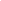 7. Общие выводы по результатам проведенного анализа.Представленные материалы доказывают положительную динамику деятельности школы по реализации поставленных целей инновационной деятельности и качества подготовки выпускников в условиях конкурентной образовательной среды района и города.МБОУ СОШ №189 стабильно функционирует в режиме развития. Образовательные программы и качество учебно-методического обеспечения учебно-воспитательного процесса, воспитательная деятельность, качество кадрового обеспечения и система работы с кадрами, материально-техническое и информационно-техническое оснащение образовательного процесса, качество подготовки выпускников в основном соответствуют требованиям. Анализ деятельности школы позволяет сделать вывод о практической реализации целей и задач, определённых предыдущей деятельностью.Выпускники 9-х и 11-х классов успешно проходят государственную итоговую аттестацию в форме ЕГЭ, ОГЭ, ГВЭ;более 90% выпускников 11-х классов продолжают обучение в высших и средних учебных заведениях;школа ежегодно готовит медалистов;учащиеся школы ежегодно занимают призовые места в предметных олимпиадах, интеллектуальных играх, всевозможных игровых предметных конкурсах, творческих конкурсах;образовательные программы обеспечивают подготовку обучающихся в соответствии с     ФКГОС и ФГОС;в школе организовано медицинское  обслуживание обучающихся в соответствии с действующим законодательством;в школе организовано  питание обучающихся в соответствии с современными требованиями;школа сохраняет и  увеличивает контингент обучающихся;школа осуществляет предпрофильную подготовку обучающихся в соответствии с рекомендациями РБУП;УП имеет необходимое кадровое, методическое обеспечение, в наличии имеется система учебно-методических материалов, обеспечивающих УВП, обучающие системы педагогов ориентируются на здоровьесберегающие и личностно-ориентированные технологии;УП соответствует основным положениям программы развития школы, формирует единую образовательную среду школы. Школьный компонент/ компонент, формируемый участниками образовательных отношений используется на усиление базовых предметов в соответствии с родительским и ученическим заказом, ведение предпрофильной подготовки, ведение курсов информатики, ОБЖ, экологии, валеологии, углубление и расширение знаний учащихся, ведение занятий с одаренными детьми и детьми, испытывающими трудности в усвоении предметов;контроль за выполнением УП и учебных программ осуществляется ежегодно. Разработана Концепция качества образовательного процесса, Система оценки качества образования, ведётся мониторинг качества образования, что позволяет получать объективную и достоверную информацию о выполнении учебного плана и учебных программ;пополняется материально-техническая база;в ОУ функционирует стабильный коллектив педагогов, костяк которого составляют квалифицированные учителя-стажисты;успешно ведётся кадровая политика – школа полностью укомплектована педагогическими кадрами;школа перешла на новую систему оплаты труда, ориентированную на результат;педагогический коллектив обладает достаточным потенциалом для решения задач школы:97% педагогов имеют высшее профессиональное образование;более 60% педагогов имеют первую и высшую квалификационные категории;в школе созданы условия для самосовершенствования и самореализации педагогов:демократический стиль управления педагогическим сообществом, способствующий   возрастанию внутреннего самоконтроля и ответственности педагогов за организацию и результаты своей педагогической деятельности;отработана система непрерывного педагогического образования, обеспечивающего профессиональный рост через педагогические советы, семинары, работу над методическими темами, общение с педагогическими сообществами района, города, при этом особое внимание уделяется молодым специалистам;проходит стажировка студентов НГПУ под руководством наставников;ведется подготовка педагогических кадров из выпускников школы (8 человек);происходит совершенствование форм профессиональных объединений педагогов: методические объединения, межпредметные творческие группы, динамические пары и тройки;ежегодно проходят курсы повышения квалификации около 30% педагогов.SWOT-анализ:Проблемы, которые предстоит решить: конструирование образовательного процесса с ориентацией на дальнейшую индивидуализацию познавательных структур образования и профилизацию процесса обучения;развитие информатизации образовательного процесса и управления;конструирование системы управления качеством образования;улучшение материально - технической базы школы, обеспечение современным учебным и спортивным оборудованием, проведение текущего и капитального ремонта;усиление работы с обучающимися с низкой мотивацией учения, неуспевающими;подготовка и реализация ФГОС среднего общего образования;активизация процесса комплексного использования современных педагогических технологий, в том числе проектно-исследовательской деятельности с социальной направленностью;развитие системы здоровьесбережения участников образовательного процесса;повышение уровня правовой культуры обучающихся, культуры коммуникаций;развитие механизмов взаимодействия и координации работы всех подразделений ОУ.1Полное наименование юридического лицаМуниципальное бюджетное общеобразовательное учреждение города Новосибирска «Средняя общеобразовательная школа №189»2Краткое наименование юридического лицаМБОУ СОШ №1893Наименование вышестоящего органаДепартамент   образования   мэрии  города Новосибирска4Юридический адресг. Новосибирск, ул. Выборная, дом 1205Телефоны 244-17-35, 244-19-806Электронная почтаsch_189_nsk@nios.ru  7РуководительШаталов Евгений Валентинович8Заместители руководителяМангирова Марина Валерьевна,Трифонова Марина Викторовна,Литвинова Олеся Анатольевна,Сенаторова Нелли МихайловнаЧисленность учащихсяЧисленность учащихсяЧисленность учащихся1Общая численность учащихся14422Численность учащихся в начальной школе6903Численность учащихся в основной школе6594Численность учащихся в старшей школе93Количество классовКоличество классовКоличество классов5Общее количество классов566Число классов I уровня (1-4 классы)277Число классов II уровня (5-9 классы)258Число классов III уровня (10-11 классы)4Характеристика педагогического составаХарактеристика педагогического составаХарактеристика педагогического состава9Численность педагогических работников7310Численность руководящих работников    311Численность вспомогательного, обслуживающего и технического персонала21Образование педагогического персонала (чел.)Образование педагогического персонала (чел.)Образование педагогического персонала (чел.)12Высшее педагогическое7013Высшее непедагогическое14Среднее специальное3Квалификационные категории педагогов (чел.)Квалификационные категории педагогов (чел.)Квалификационные категории педагогов (чел.)15Высшая категория2016I категория2217Соответствие занимаемой должность1018Без категории21Звания и награды (чел.)Звания и награды (чел.)Звания и награды (чел.)19Почетный работник просвещения120Победители  конкурса  лучших  учителей  на  грант Президента России121Отличник народного образования222Почетная  грамота  Министерства  образования  и науки РФ4Стаж работы (чел.)Стаж работы (чел.)Стаж работы (чел.)23до 5 лет924от 5 до 10 лет1025от 10 до 20 лет1426от 20 лет и больше40Ресурсная база№ХарактеристикаХарактеристикаХарактеристикаКоличествоКоличествоКоличествоКоличествоКоличествоп/пХарактеристикаХарактеристикаХарактеристикаКоличествоКоличествоКоличествоКоличествоКоличествоп/п1кабинет информатикикабинет информатики22спортзал23спортплощадка14стадион15кабинет музыки16актовый зал17хореографический залхореографический зал18мастерские29учебные кабинеты3810библиотека1объем основного фондаобъем основного фондаобъем основного фонда23423 экз.23423 экз. фонд учебной литературы  фонд учебной литературы 13760 экз.экз.11медицинский кабинет112процедурный кабинет113стоматологический кабинет114кабинет психологовкабинет психологовкабинет психологов115кабинет социальных педагоговкабинет социальных педагоговкабинет социальных педагогов116 столовая столовая столовая1 на 240 местНаправление внеурочной деятельностиФорма организации внеурочной деятельностиСпортивно-оздоровительноеСекция таэквондо.Спортивно-оздоровительноеОФП, внутришкольные спортивные соревнования по легкой атлетике, игровым видам спорта; командное участие в  турнирах и состязаниях разного уровня, занятия спортом по месту жительства.Спортивно-оздоровительноеВоспитательные мероприятия: КТД «День здоровья», «Веселые старты», туристические походы; классные часы о здоровом образе жизни, правильном питании и другие. Общекультурное Танцевальная студия «32 такта». Общекультурное Театральное объединение «Орхестра». Общекультурное Хореографическая студия «Солнечное настроение». Общекультурное Детское объединение «Родники России». Общекультурное Воспитательные мероприятия: регулярные посещения  театров, музеев, выставок, библиотек, планетария и других учреждений культуры, встречи с интересными людьми, классные часы, экскурсии. Фестиваль школьных талантов, сменные выставки рисунков, конкурсы чтецов. Участие в разного уровня конкурсах, фестивалях, викторинах, образовательных проектах, в том числе дистанционных. Занятия творчеством по месту жительства. Общекультурное Деятельность музея школы: экскурсии по экспозиции и выставкам музея, виртуальные экскурсии. Библиотечные уроки.Обще-интеллектуальноеИнтеллект-клуб «Азарт».Обще-интеллектуальноеПресс-центр. Издание школьной газет «Солнышко», «Лучик».Обще-интеллектуальноеПодготовка и участие в НПК, ВОШ, предметных игровых конкурсах, предметных декадах, исследовательская и проектная деятельность.Обще-интеллектуальноеВоспитательные мероприятия: интеллектуальные игры, дискуссии, круглые столы, дебаты, встречи с учеными, посещение технопарка, планетария, Атомного центра, классные часы.СоциальноеТрудовая практикаСоциальноеМузейная практика. Поисковая деятельность музея.СоциальноеКТД: День самоуправления, День открытых дверей, Декада пожилого человека, День Матери.СоциальноеВоспитательные мероприятия: акция «Письмо ветерану», встречи с ветеранами, субботники,  благотворительные акции в помощь приюту бездомных животных, благотворительные акции по сбору средств «С добрым сердцем – доброе дело». Деятельность органов самоуправления.СоциальноеДетское объединение «Волшебный сундучок».СоциальноеЭкологический кружок «Живой взгляд». Духовно-нравственноеВоспитательные мероприятия: КТД «День Защитника Отечества», КТД «День Защитника Отечества», классные часы. Духовно-нравственноеЛекторская группа музея Духовно-нравственноеКраеведческий кружок «Я-сибиряк»ПоказательЗначение показателяЗначение показателяЗначение показателяПоказатель2014/20152015/20162016/2017Численность учащихся, успевающих на "4" и "5" по результатам промежуточной аттестациичел.440505549%37,4538,2339,61Средний балл государственной итоговой аттестации выпускников 9 класса по русскому языку31,9331,2731,97Средний балл государственной итоговой аттестации выпускников 9 класса по математике15,3114,0817,86Средний балл единого государственного экзамена выпускников 11 класса по русскому языку69,5073,3073,23Средний балл единого государственного экзамена выпускников 11 класса по математике48,1351,8352,38Численность/ удельный вес численности выпускников 9 класса, получивших неудовлетворительные результаты на государственной итоговой аттестации по русскому языку, в общей численности выпускников 9 классачел.400%4,600,000,00Численность/ удельный вес численности выпускников 9 класса, получивших неудовлетворительные результаты на государственной итоговой аттестации по математике, в общей численности выпускников 9 классачел.1600%18,600,000,00Численность/ удельный вес численности выпускников 11 класса, получивших результаты ниже установленного минимального количества баллов единого государственного экзамена по русскому языку, в общей численности выпускников 11 классачел.000%0,000,000,00Численность/ удельный вес численности выпускников 11 класса, получивших результаты ниже установленного минимального количества баллов единого государственного экзамена по математике, в общей численности выпускников 11 классабазовая, чел.000%0,000,000,00профильная, чел.401%10,000,003,85Численность/ удельный вес численности выпускников 9 класса, не получивших аттестаты об основном общем образовании, в общей численности выпускников 9 классачел.010%0,001,150,00Численность/ удельный вес численности выпускников 11 класса, не получивших аттестаты о среднем общем образовании, в общей численности выпускников 11 классачел.000%0,000,000,00Численность/ удельный вес выпускников 9 класса, получивших аттестаты об основном общем образовании с отличием, в общей численности выпускников 9 классачел.429%4,402,308,57Численность/ удельный вес численности выпускников 11 класса, получивших аттестаты о среднем общем образовании с отличием, в общей численности выпускников 11 классачел.423%9,093,176,82Численность/ удельный вес численности учащихся, принявших участие в различных олимпиадах, смотрах, конкурсах, в общей численности учащихсячел.770835876%65,5363,2163,20Численность/ удельный вес численности учащихся - победителей и призеров олимпиад, смотров, конкурсов, в общей численности учащихся, в том числе:регионального уровняпобедителей, чел.0111%0,000,080,79призеров, чел.111223%0,940,911,66федерального уровняпобедителей, чел.2612%0,170,450,87призеров, чел.6821%0,510,611,52международного уровняпобедителей, чел.12125%0,091,591,80призеров, чел.24856%0,173,634,04ПоказательЗначение показателя Значение показателя Значение показателя Показатель2014/20152015/20162016/2017Численность/ удельный вес учащихся, освоивших основную образовательную программу:начального общего образования:чел.119141153%99,1799,3099,35основного общего образования:чел.728699%79,1298,8594,29среднего общего образования:чел.436344%97,73100,00100,00Численность/ доля участников ЕГЭ, сдавших ЕГЭ по обязательным предметам с высоким результатом (ТБ2 и выше)чел.91616%20,4525,4036,36Численность/ доля участников ЕГЭ, сдавших хотя бы один экзамен с высоким результатом (ТБ2 и выше)чел.212922%47,7346,0350,00ПоказательЗначение показателяЗначение показателяЗначение показателяПоказатель2014/20152015/20162016/2017Наличие кружков (перечислить каких)/ доля учащихся, посещающих кружкиперечисление кружковТеатральная студия "Орхестра", танцевальная студия "32 такта", танцевальная студия "Солнечное настроение", "Хозяюшка",  лекторская группа при музее, прикладное творчество, фольклорный ансамбль, кукольный театр, пресс центр, вокальная студияТеатральная студия "Орхестра", танцевальная студия "32 такта", танцевальная студия "Солнечное настроение", "Хозяюшка", лекторская группа при музее, прикладное творчество, фольклорный ансамбль, кукольный театр, пресс центр, вокальная студия, краеведение,
экологическая фотографияТеатральная студия "Орхестра", танцевальная студия "32 такта", танцевальная студия "Солнечное настроение", "Хозяюшка", "Мастерица", лекторская группа при музее, прикладное творчество, фольклорный ансамбль, кукольный театр, пресс центр, вокальная студия, краеведение, "Экология и я", "Домовёнок"чел.220250250Общий охват учащихся дополнительным образованиемна 20 сентября, чел.150120165на 25 мая, чел.850850862%72,3464,3562,19Количество/ доля учащихся, принявших участие в фестивалях, смотрах, конкурсах:муниципальныхчел.247258253%21,0219,5318,25региональныхчел.10397101%8,777,347,29федеральныхчел.151724%1,281,291,73международныхчел.181719%1,531,291,37Количество/доля учащихся – победителей и призёров фестивалей, смотров, конкурсов:муниципальныхчел.454345%3,833,263,25региональныхчел.1197%0,940,680,51федеральныхчел.81012%0,680,760,87международныхчел.325%0,260,150,36Договор (договоры) о сотрудничестве с учреждениями дополнительного образованияДаДаДаЧисленность/ удельный вес численности учащихся, занимающихся в спортивных и спортивно-технических объединенияхчел.226236%17,1117,03ПоказательЗначение показателяЗначение показателяПоказатель2015/20162016/2017Количество/ доля учащихся, принявших участие в:конкурсах проектов, исследовательских работчел.6095%4,546,85концертах, выставкахчел.725815%54,8858,80физкультурных и спортивных мероприятиях, в том числе официальных спортивных мероприятияхчел.12301275%93,1191,99других массовых мероприятиях (указать каких)перечисление мероприятийИнтеллектуальные игры, танцевальный марафон, конкурсы талантовИнтеллектуальные игры, танцевальный марафон, конкурсы талантовчел.65127%4,929,16                        Содержание проектаРезультат участия в проекте С 2013 г.  школа является базовой площадкой  НИПКиПРО  для проведения областных семинаров учителей естественно-научного цикла. Проведено 14 семинаров, высокий методический уровень которых неоднократно отмечен участниками.С 2014 года школа стала региональной инновационной площадкой Новосибирской области по реализация концепции нового УМК по истории Сибири и апробации «Историко-культурного стандарта.Семинары, конференции, круглые столы по «Реализации концепции нового УМК по истории…» позволяют ученикам достичь высоких результатов по ГИА к 2017 г. Работа велась в сотрудничестве с НГПУ и новосибирским региональным отделением общественной организации «Ассоциация учителей истории и обществознания». По окончании 2016-2017 учебного года апробация завершена.Проект «Я помню! Я горжусь!»: к 70-летию Победы советского народа в Великой Отечественной войне.Проект обеспечивает адресный охват целевой аудитории (учащиеся 5-11 классов, родители, общественность). Достигается воспитательный, просветительский, идеологический эффект.С 2014 года  на базе школы проводятся районные семинары  учителей информатики, технологии, истории, биологии, социальных педагогов,   педагогов-психологов, заместителей директоров.  Реализуется проект «Открытое образовательное пространство  МБОУ СОШ №189»В школе работают руководители районных методических объединений учителей биологии, истории и обществознания, информатики и ИКТ.С 2014 года школа становится пунктом проведения ЕГЭ и ОГЭ.За время работы пунктов наблюдателями не было вынесено ни одного замечания.Реализуется проект взаимодействия с воспитателями детского сада №458 по проблеме «Преемственность в реализации ФГОС». С детскими садами «Остров детства» и садом №70 «Солнечный город» реализуется проект творческого взаимодействия. Совместные «круглые столы», творческие встречи учащихся 3-6 классов с воспитанниками.Ежегодное качественное участие в конкурсах профессионального роста учителя «Учитель года»,  «Новой школе – современный учитель», «Педагогический дебют».Победители, призёры, лауреаты районного этапа конкурса, участники городского этапа.«Слёт молодёжных почётных караулов России  в г.Севастополь»(36 команд-участниц из 45 городов).Команда Новосибирска 1 место 2015 г.Кураторы команды – выпускники МБОУ СОШ№ 189.Творческие мастерские.Качественное участие в 75 проектах ИЗО (победители, лауреаты).Областной фестиваль снежных скульптур  г.Новосибирска (на площади Ленина) – 2014-2017 гг. – лауреаты.Традиционный фестиваль 29 апреля «Международный день танца», собравший 12 танцевальных коллективов города и продолжавшийся 2 дня. 2015 г. С 2015 года конкурс становится ежегодной новосибирской традицией. Проведение Международного дня танца в МБОУ СОШ №189 .Призёры конкурса «Самая танцевальная школа - 2016С 2014 года функционирует научное общество учащихся СОШ №189 «Открытие» НОУ СОШ №189 «Открытие» - призёр II фестиваля научных обществ учащихся образовательных учреждений г. Новосибирска «Горизонты открытий» 2014 г., ежегодный участник фестивалей. Результатом целенаправленной работы является успешность и активность участия в олимпиадах и научно-практических конференциях, конкурсах, интеллектуальных играх, спортивных соревнованиях и т.п.Интеллектуальный проект.Интеллектуальная команда «Азарт» входит в десятку лучших команд  возрастных группах 3-4 классов, 5-6 классов.Команда школьников 9-11 классов входит в десятку лучших команд Областных интеллектуальных игр на английском языке «Калейдоскоп культур».Наставничество.5 педагогов являются наставниками молодых специалистов. Наставничество создано с целью научно-методического сопровождения деятельности начинающих  педагогов, повышения их профессионального мастерства, раскрытия индивидуальных педагогических способностей, формирования потребности в постоянном саморазвитии и самосовершенствовании.30% педагогов руководят разными видами педагогической практики студентов НГПУ.№НаименованиеКл.1Спортивный кружок «Мини-футбол»1-72Патриотический клуб «Герои Сибири»63Театр студия «Орхестра»3-64Танцевальная студия «32 такта»1-65Танцевальная студия «Солнечное настроение»1-66Фольклорный ансамбль «Родники России»3-57Прикладное творчество «Радуга»1-48Спортивная секция Таэквандо-21-99Спортивная секция Таэквандо-12-710Музейный кружок «Историческая память»1-411Занятия с одаренными детьми-английский язык5-10-русский язык5-10-литература5-10-математика5-612Кружок «Хозяюшка» (девочки)5-713Городская интеллектуальная игра «Калейдоскоп культур на английском языке»9-1114Пресс-центр «Солнышко»5-1115Кружок «Домовенок» (мальчики)5-916Вокальный ансамбль5-1017 Кружок рукодельниц «Мастерица»5-918Детская газета "Лучик"1-4 19Кукольный театр «Петрушка»1-520Экологический кружок «Экология и я»621Биологический кружок «Удивительная биология»5-722Интеллект-клуб «Азарт»3-1123Астрономический кружок «Астрономическая география»7-824Психологический кружок «Юный психолог»525Кружок робототехники5МероприятиеУровень Количество участниковРезультат участияКонкурс научного творчества «Делай науку»Городской 2Интеллектуальная игра «Путешествие по Птицеграду»Районный Команда 6 человек3 местоНПК школьниковРайонный 2ПобедительЛауреатКонкурс «Геккон»Всероссийский 41 место в 1 этапе2 место по итогам конкурсаКонкурс по английскому языку «Лев»Международный 3 диплома второй степени3 диплома третьей степениОлимпиада по английскому языку «Видеоурок»Международный 3 диплома третьей степениИнтеллектуальная игра по географииРайонный Команда 6 человекИнтеллектуальная игра по истории СибириРайонный Команда 6 человек4 местоИнтеллектуальная игра по биологии «Памятники животным»Районный Команда 6 человекОлимпиада по биологии и географии «Инфоурок»Международный 111 место,3 третьих места, 2 место в разных возрастных категорияхДистанционная олимпиада по математикеВсероссийский 19Диплом 1 степениДиплом 2 степениКонкурс по английскому языку «Британский бульдог»Международный Выставка рисунков на литературном фестивале зарубежных писателейОбластной Фгостест Всероссийский Конкурс по английскому языку «Лев»Международный Олимпиада по информационным технологиям ВШКИ НГУГородской Олимпиада по информационным технологиям НГУЭиУГородской Конкурс «В мире сказок»Всероссийский 266 дипломов 1 степени9 дипломов 2 степени4 диплома 3 степени в разных возрастных категорияхДистанционные олимпиады по русскому языку и литературеВсероссийский 4012 дипломов 1 степени9 дипломов 2 степенив разных возрастных категорияхКонкурс «Моя Росгвардия»Всероссийский Конкурс плакатов «Мы за правильное питание»Городской 2 местоКонкурс детского творчества «Красота Божьего мира»Областной Конкурс чтецовРайонный 12 местоИгровой конкурс «Русский медвежонок»Всероссийский Конкурс по русскому языку «Кириллица»Международный5 человек – 1 место,3 человека – 2 местоКонкурс по творчеству М.Ю. ЛермонтоваВсероссийский 1 человек – 3 место Игра «Математическое домино»Районный 7-е кл – 3 место9-е кл – 4 местоИгра «Мудрая сова» Районный 7-е кл 1 место командное1 место (личное первенство)Математическая игра «Кенгуру»МеждународныйИгра «Математическое домино»Район НГПУ7-е кл – 3 место9-е кл – 4 местоКонкурс по творчеству А.С.ПушкинаВсероссийский 152 дипломов 2 степени4 диплома 3 степени в разных возрастных категорияхМарафон «Звуки и буквы»Региональный252 диплома 3 степениКонкурс «Мультмарафон»Всероссийский 261 диплом 1 степени7 дипломов 2 степени9 дипломов 3 степени в разных возрастных категорияхКонкурс по русскому языку «Кириллица»Международный153 человека – 1 место,2 человека – 2 место,1 человек – 3 местоКонкурс по творчеству М.Ю. ЛермонтоваВсероссийский 201 человек – 1 место,2 человека – 2 место,5 человек – 3 место5-ая всероссийская дистанционная олимпиада с международным участиемМеждународный181 человек – 1 место,2 человека – 2 место,2 человека – 3 местоВикторина «Россия. Знаменитые поэты и писатели»Всероссийский 42 человека – 1 место,1 человек – 2 место в регионеДистанционная олимпиада. Гуманитарный циклВсероссийский 515 человек – 2 место в регионе3 человека – 3 место в регионеОлимпиада «Весна – 2017»Всероссийский 268 человек – 1 место,11 человек – 2 место,3 человека – 3 местоКонкурс «Я - гений»Всероссийский 10Игра «Мозговой штурм»Районный Команда 6 человек5-е классы – 4 местоИгра «Мудрая сова» Районный Команда 6 человек5-е классы 1 место командноеИгра «Знатоки географии» Районный Команда 6 человек3 местоИгра «Острова и страны» Районный Команда 6 человекКонкурс «Педлидер». Исследовательские работы учащихсяВсероссийский21 место – 2 человекаИнтеллектуальная игра по биологииРайонный Команда 6 человекКонкурс кормушекГородской 1ФотоконкурсГородской 1Конкурс рисунков «Защитникам Отечества – честь, слава и хвала!»ВсероссийскийКонкурс рисунков  «В гостях у сказкиВсероссийскийВыставка рисунков «Подарок маме»Школьный Конкурс  «Мир без атомных катастроф»Городской Конкурс  «Космические фантазии»ВсероссийскийКонкурс  «Моя малая родина»ВсероссийскийКонкурс  «Мы можем!» («Времена года»)МеждународныйКонкурс  плакатов «Секреты здорового образаГородской Конкурс  эскизов эмблемы безопасного интернетаШкольный Конкурс  «Мы за правильное питание»Городской Конкурс рисунков «Волшебная кисть»Районный 2 лауреатаКонкурс  социальной рекламы «Взгляд глазами ребёнка»Всероссийский1 местоОлимпиада по психологииРайонный 13 местоИнтеллектуальная игра по психологии для начальной школы «Психея»Районный Команда 6 человекКонкурс по физике «Зубрёнок»Всероссийский12Турнир «Осенний марафон»ВсероссийскийВ регионе:2 человека – 1 место,2 человека – 2 место,5 человек – 3 местоПубликация, выступлениеПрезентация по английскому языку «Landmarks»Инфоурок Актуальные вопросы естественнонаучного образования в НСО16 съезд работников образования НСОПроектная деятельность в рамках ФГОСОбластной научно-методический семинар учителей биологииПроблемы и перспективы аттестации педагогов Педсовет МБОУ СОШ №189Здоровьесберегающие технологииОбластной научно-методический семинар учителей биологииКимы по биологииИздательство «Русское слово»Презентации: «Корень, особенности строения», «Корень»Инфоурок Презентации: «Зарядка для малышей», «Физминутка для детей», «Животные НСО», «Красная книга НСО. Птицы»Интернет-проект «Копилка уроков»Презентации: «Сложение и вычитание дробей с разными знаменателями», «Подготовка к ОГЭ. Задачи на проценты»Инфоурок Итоговая контрольная работа по математике 6 классМультиурокПодборки текстовых задач: задачи на составление уравнений, задачи на процентыМультиурокМетодическая разработка урока «решение текстовых задач на составление уравнений»МультиурокУчебный исследовательский проектСборник творческих работ победителей областного конкурса «Души прекрасные порывы»Формирование интеллектуального здоровья через внеурочную деятельностьОбластной научно-методический семинар учителей биологииНаучно-практическая работаРайонный семинар учителей информатикиИнфоурок Трудные вопросы ЕГЭРайонное МО учителей истории и обществознанияПрезентации: «Болота НСО», «Простые биологические опыты», «Комнатные растения»«Копилка уроков»Презентация: «Теплолюбивые и неприхотливые»Инфоурок Проектно-исследовательская деятельность младших школьников на занятиях по краеведениюОбластной научно-методический семинар учителей биологииМузейная педагогика как основа проектной деятельности обучающихся. Областной научно-методический семинар учителей биологииИспользование элементов проектной и исследовательской деятельности во внеурочной деятельности учащихся. Областной научно-методический семинар учителей биологииАпробация УМК «История Сибири». Областной научно-методический семинар учителей биологииПоисковая активность как одно из условий здорового образа жизни.Областной научно-методический семинар учителей биологииПути реализации технологии здоровьесбережения во внеурочной деятельности. Тренинговое упражнение «Я - уникальный».Областной научно-методический семинар учителей биологииКомпьютер и здоровье.Областной научно-методический семинар учителей биологииПодборка психолого-педагогических и методических материалов и диагностических методик в помощь учителю и классному руководителю.Областной научно-методический семинар учителей биологииМероприятиеУровеньРезультат участияОлимпиада для педагогов «Эффективные формы и методы работы с семьёй»Международный Лауреат Олимпиада для педагогов МИОП ЛидерМеждународный 3 местоОлимпиада для педагогов «Технологии развития обучения»Международный 3 местоОлимпиада для педагогов МИОП ЛидерМеждународный Лауреат Олимпиада для учителей математики Профи-2016Всероссийский Участник Творческий конкурс «Солнечный свет». Номинация «Профессиональное мастерство»Всероссийский1 местоОлимпиада «ФГОС как механизм повышения качества образования»Всероссийский1 местоМетодический конкурс для педагогов. Номинация«Внеклассное мероприятие»Всероссийский2 местоМетодический конкурс для педагогов. Номинация«Открытый урок по ФГОС»Всероссийский1 местоМетодический конкурс для педагогов. Номинация«Лучшая авторская публикация»ВсероссийскийУчастникКонкурс для педагогов «Лидер педагогического дела»Всероссийский1 местоОлимпиада для педагогов «Современные технологии реализации ФГОС»Всероссийский1 местоОлимпиада для педагогов «исследовательская компетентность педагога»Всероссийский3 местоКонкурс  для педагогов «оценка уровня квалификации. Учитель немецкого языка»Всероссийский1 местоОлимпиада для педагогов «Профессиональный стандарт педагога»Всероссийский2 местоОлимпиада для педагогов «Технологии реализации ФГОС»Международный 1 местоНПК школьниковРайонный Председатель жюриОлимпиада для педагогов «Педагогический успех», номинация «Требования ФГОС к разработке рабочих программ»Всероссийский2 местоОлимпиада для педагогов «Педагогический успех», номинация «Требования ФГОС к урокам русского языка»Всероссийский2 местоКонкурс «Педлидер». Номинация «Презентация к уроку географии»Всероссийский1 местоОлимпиада для педагогов МИОП Лидер. Педагогическое проектированиеМеждународный Лауреат Конкурс педтехнологийВсероссийский1 место1. Кол-во 9 классов-комплектов всего42. На конец учебного года уч-ся 9 класса105Из них:а) допущено к ГИА99в) оставлено на повторный год обучения 6г) участников ГВЭ1д) участников ОГЭ986. Число выпускников, получивших аттестаты 99Предмет Средний балл школа Средний балл районРусский язык4,24,2Физика3,73,7Обществознание 3,93,7Математика 3,93,9Биология 3,43,3Английский язык4,64,1История4,23,2География3,53,5№ п/пПредметФ.И.О. учителя (полностью)Ф.И.О. выпускника (полностью)Балл1Информатика Иванов Михаил АлексеевичБабенко Денис Максимович222Математика Боровкова Ирина МихайловнаДеревенец Анна Егоровна323Русский языкПоветкина Галина ПетровнаЁрш Валерия Денисовна394Русский языкПоветкина Галина ПетровнаСмолянинова Ксения Евгеньевна395Русский языкПоветкина Галина ПетровнаФерзова Екатерина Александровна396Русский языкПоветкина Галина ПетровнаЮдина Лидия Игоревна397Русский языкМуминова Людмила АлексеевнаПадерина Мария Юрьевна39Русский язык Караваева Ирина Николаевна Сарычева Дарья Николаевна100Русский язык Караваева Ирина Николаевна Кузнецов Артем Викторович98Русский язык Караваева Ирина Николаевна Николенко Евгения Владимировна96Русский язык Караваева Ирина Николаевна Рукина Яна Алексеевна93Русский язык Караваева Ирина Николаевна Филиппова Полина Эдуардовна93Русский язык Муминова Людмила АлексеевнаМедведева Алина Дмитриевна96Математика Подмарькова Надежда КонстантиновнаКирилова Мария Романовна80 ПРЕДМЕТ Средн. балл по школе Средн. балл по районуСредн. балл по НСОРусский язык73,269,7 68,6 Математика профиль 52,4 47,8 47,8 Математика база4,5 4,3 Химия 51,351,2 55,4 Обществознание55,253,3 52,3 Английский язык 71,763,1 62,1 История 47,747,7 49,3 Литература 64,363,2 57,5 Биология 54,050,7 50,4 Математика Боровкова И.М. 4 чел. Математика Подмарькова Н.К. 4 чел. Русский язык Караваева И.Н. 11 чел. Русский язык Муминова Л.А. 9 чел. Обществознание Голубь Т.Б. 1 чел. Английский язык Сенаторова Н.М. 1 чел.Английский язык Бабайцева Н.И. 2 чел. русский язык русский язык русский язык русский язык русский язык качество кол-воотметки в %отметки в %отметки в %отметки в %качество кол-во2345качество РФ110821515,439,433,411,8   45,2 НСО2665119,342,429,88,5   38,3 Октябрьский185219,942,129,48,6   38,0 СОШ №18913123,738,227,510,6    38,1 математикаматематикаматематикаматематикаматематикакачество кол-воотметки в %отметки в %отметки в %отметки в %качество кол-во2345качество РФ110849110,731,734,523,2   57,7 НСО2664315,438,129,417,1   46,5 Октябрьский186113,637,730,418,2   48,6 СОШ №1891358,931,931,128,1   59,2 историяисторияисторияисторияисториякачество кол-воотметки в %отметки в %отметки в %отметки в %качество кол-во2345качество РФ9570457,230,441,421,0   62,4 НСО258818,832,740,318,2   58,5 Октябрьский18229,135,738,716,5   55,2 СОШ №1891323,835,634,825,8   60,6 биологиябиологиябиологиябиологиябиологиякачество кол-воотметки в %отметки в %отметки в %отметки в %качество кол-во2345качество РФ94013510,229,847,512,5   60,0 НСО2515714,341,339,94,4   44,3 Октябрьский183713,641,641,43,4   44,8 СОШ №1891316,14544,34,6   48,9 ИндексНаименование показателяЗначение показателяolympЧисленность учащихся 5-11 классов, принявших участие в школьном этапе Всероссийской олимпиады школьниковolymp_mЧисленность учащихся 7-11 классов, принявших участие в муниципальном этапе Всероссийской олимпиады школьниковolymp_mpЧисленность учащихся 7-11 классов, ставших победителями и призерами на муниципальном этапе Всероссийской олимпиады школьниковolymp_rЧисленность учащихся 9-11 классов, принявших участие в региональном этапе Всероссийской олимпиады школьниковprizes_rКоличество призовых мест в предметных олимпиадах, занятых учениками 9-11 классов на региональном этапе Всероссийской олимпиады школьниковolymp_rpЧисленность учащихся 9-11 классов, ставших победителями и призерами на региональном этапе Всероссийской олимпиады школьниковolymp_zЧисленность учащихся 9-11 классов, принявших участие в заключительном этапе Всероссийской олимпиады школьниковprizes_zКоличество призовых мест, занятых учениками 9-11 классов на заключительном этапе Всероссийской олимпиады школьниковolymp_zpЧисленность учащихся 9-11 классов, ставших победителями и призерами на заключительном этапе Всероссийской олимпиады школьниковПотенциальные внутренние сильные  стороны (S): Потенциальные внутренние слабости (W):Стабильный педагогический коллектив, большой процент учителей с высшей и первой квалификационными категориями, стажистов.Недостаточный уровень мотивации всех участников образовательного процесса на его качество (учащихся, родителей, учителей). В школе есть обучающиеся с низкой мотивацией учения, неуспевающие.Значительная доля творчески работающих педагогов, наличие опыта инновационной деятельности.Высокий процент учителей пенсионного и предпенсионного возраста.Новая система оплаты труда, позволяющая стимулировать творческую деятельность педагогов.Работа в две полных смены, нехватка помещений для организации внеурочной деятельности детей.Наличие одаренных детей, высоко мотивированных детей, а также детей с высоким уровнем учебных возможностей. Наличие опыта работы с одарёнными детьми.Недостаточная степень участия педагогов в конкурсах педагогического мастерства и профессиональных сообществах.Наличие системы воспитательной работы,  традиций школы. Наличие инфраструктуры для реализации дополнительного образования школьников.Недостаточно развитая система здоровьесбережения участников образовательного процесса. Наблюдается увеличение количества учеников с хроническими заболеваниями.Достаточные материально-технические и финансовые ресурсы.Низкая мотивация у учащихся и педагогов к занятиям научно-исследовательской деятельностью.Обеспечение качества образования.Перегруз учителей учебной нагрузкой.Информационная открытость: наличие сайта, газет.Инфраструктура и материально-техническая база требуют постоянного обновления.Потенциальные внешние благоприятные возможности (О):Потенциальные внешние угрозы (Т):Положительный имидж школы в районеДальнейшее увеличение численности обучающихся ввиду активного роста микрорайона.Расширение связей с общественностью, расширение взаимодействия с социальными партнерамиДальнейшее совершенствование работы с одарёнными детьми через практику социального партнерства, использование возможностей дополнительного образования и программы индивидуального развитияСовершенствование профессиональной компетентности учителя через разнообразие форм повышения квалификации (выбор программы и ОУ, дистанционное обучение, и др.)